Załącznik nr 1 do Ogłoszeniapostępowanie nr 41/SZ/2020DRUK OFERTOWYDANE WYKONAWCY:W odpowiedzi na Ogłoszenie o zamówieniu na usługi społeczne, zgłaszam/y przystąpienie do postępowania o udzielenie zamówienia publicznego na usługi społeczne, których przedmiotem jest: „Świadczenie usług medycznych w postaci badań laboratoryjnych na obecność wirusa SARS-CoV-2 metodą RT-PCR dot. osób zatrzymanych przez funkcjonariuszy Bieszczadzkiego Oddziału Straży Granicznej”Oferuję/my realizację przedmiotu zamówienia:w zakresie części I zamówienia – Świadczenie usług medycznych w postaci badań laboratoryjnych na obecność wirusa SARS-CoV-2 metodą RT-PCR dot. osób zatrzymanych przez funkcjonariuszy Bieszczadzkiego Oddziału Straży Granicznej                  w m. Przemyślza cenę oferty brutto:  ………………………………………. zł(słownie:  ………………………………………………………………………………….……………………).Usługi medyczne wykonywane będą w niżej wskazanym miejscu i czasie:………..…………………………………………………………………………………………………..……………(należy wskazać nazwę i adres placówki, w której świadczone będą usługi medyczne - w m. Przemyśl*)     w godz. od ……………. do ……………, od poniedziałku do piątku.      (należy wpisać co najmniej od 8:00 do 15:00*)* warunek koniecznyw zakresie części II zamówienia – Świadczenie usług medycznych w postaci badań  laboratoryjnych na obecność wirusa SARS-CoV-2 metodą RT-PCR dot. osób zatrzymanych przez funkcjonariuszy Bieszczadzkiego Oddziału Straży Granicznej                          w m. Krościenkoza cenę oferty brutto:  ………………………………………. zł(słownie:  …………………………………………………………………………………………………………).Usługi medyczne wykonywane będą w niżej wskazanym miejscu i czasie:………..…………………………………………………………………………………………………..……………(należy wskazać nazwę i adres placówki, w której świadczone będą usługi medyczne - do 30 km                           od Placówki SG w m. Krościenko*)     w godz. od ………….. do ……………, od poniedziałku do piątku.      (należy wpisać co najmniej od 8:00 do 15:00*)* warunek koniecznyw zakresie części III zamówienia – Świadczenie usług medycznych w postaci badań  laboratoryjnych na obecność wirusa SARS-CoV-2 metodą RT-PCR dot. osób zatrzymanych przez funkcjonariuszy Bieszczadzkiego Oddziału Straży Granicznej                              w m. Rzeszów-Jasionkaza cenę oferty brutto:  ………………………………………. zł(słownie:  …………………………………………………………………………………………………………).Usługi medyczne wykonywane będą w niżej wskazanym miejscu i czasie:………..…………………………………………………………………………………………………..……………(należy wskazać nazwę i adres placówki, w której świadczone będą usługi medyczne - do 20 km                           od Placówki SG w m. Rzeszów-Jasionka*)     w godz. od ………….. do ……………, od poniedziałku do piątku.      (należy wpisać co najmniej od 8:00 do 15:00*)* warunek koniecznyw zakresie części IV zamówienia – Świadczenie usług medycznych w postaci badań  laboratoryjnych na obecność wirusa SARS-CoV-2 metodą RT-PCR dot. osób zatrzymanych przez funkcjonariuszy Bieszczadzkiego Oddziału Straży Granicznej                             w m. Barwinekza cenę oferty brutto:  ………………………………………. zł(słownie:  …………………………………………………………………………………………………………).Usługi medyczne wykonywane będą w niżej wskazanym miejscu i czasie:………..…………………………………………………………………………………………………..……………(należy wskazać nazwę i adres placówki, w której świadczone będą usługi medyczne - do 30 km                           od przejścia granicznego w m. Barwinek*)     w godz. od ………….. do ……………, od poniedziałku do piątku.      (należy wpisać co najmniej od 8:00 do 15:00*)* warunek koniecznyOświadczam/y, że w cenie oferty zostały uwzględnione wszystkie koszty wykonania zamówienia.Oświadczam/y, że uważam/y się za związanego/ych niniejszą ofertą przez 30 dni licząc od upływu terminu składania ofert.Oświadczam/y, że zapoznałem/liśmy się z treścią Ogłoszenia wraz z załącznikami i nie wnoszę/simy do nich zastrzeżeń oraz przyjmuję/my warunki w nich zawarte.Oświadczam/y, że przedmiot zamówienia będę/dziemy realizować: (*niepotrzebne skreślić)- samodzielnie*- przy udziale podwykonawców*, zgodnie z poniższą tabelą:Oświadczam/y, że w przypadku przyznania mi/nam zamówienia, zobowiązuję/my się do zawarcia umowy w miejscu i w terminie wskazanym przez Zamawiającego.Oświadczam/y, że wypełniłem/liśmy obowiązki informacyjne przewidziane w art. 13                  lub art. 14 Rozporządzenia wobec osób fizycznych, od których dane osobowe bezpośrednio lub pośrednio pozyskałem/liśmy w celu ubiegania się o udzielenie zamówienia publicznego w niniejszym postępowaniu.Zobowiązuję/my się przetwarzać powierzone mi/nam dane osobowe zgodnie z art. 28 Rozporządzenia oraz z innymi przepisami prawa powszechnie obowiązującego, które chronią prawa osób, których dane dotyczą.…….…….....................................................                                                                                                                                                                                   (podpis i pieczęć upoważnionego przedstawiciela Wykonawcy)…………………….……., dnia ……….……..…Tabela nr 1 do Druku ofertowegopostępowanie nr 41/SZ/2020UWAGA: przy wypełnianiu Tabeli Zamawiający wymaga, aby Wykonawca stosował poniższy wzór:Wzór do obliczenia cena oferty brutto (5): cena jednostkowa brutto (4) x ilość (3)Poszczególne ceny należy podać z uwzględnieniem dwóch miejsc po przecinku.Po zapoznaniu się z Ogłoszeniem oraz projektem umowy oferujemy w zakresie                     części I zamówienia niżej podaną cenę za świadczenie usług medycznych w postaci badań laboratoryjnych na obecność wirusa SARS-CoV-2 metodą RT-PCR dot. osób zatrzymanych przez funkcjonariuszy Bieszczadzkiego Oddziału Straży Granicznej               w m. Przemyśl.…….…….....................................................                                                                                                                                                                                   (podpis i pieczęć upoważnionego przedstawiciela Wykonawcy)…………………….……., dnia ……….……..…Tabela nr 2 do Druku ofertowegopostępowanie nr 41/SZ/2020UWAGA: przy wypełnianiu Tabeli Zamawiający wymaga, aby Wykonawca stosował poniższy wzór:Wzór do obliczenia cena oferty brutto (5): cena jednostkowa brutto (4) x ilość (3)Poszczególne ceny należy podać z uwzględnieniem dwóch miejsc po przecinku.Po zapoznaniu się z Ogłoszeniem oraz projektem umowy oferujemy w zakresie                             części II zamówienia niżej podaną cenę za świadczenie usług medycznych w postaci badań laboratoryjnych na obecność wirusa SARS-CoV-2 metodą RT-PCR dot. osób zatrzymanych przez funkcjonariuszy Bieszczadzkiego Oddziału Straży Granicznej                    w m. Krościenko.…….…….....................................................                                                                                                                                                                                   (podpis i pieczęć upoważnionego przedstawiciela Wykonawcy)…………………….……., dnia ……….……..…Tabela nr 3 do Druku ofertowegopostępowanie nr 41/SZ/2020UWAGA: przy wypełnianiu Tabeli Zamawiający wymaga, aby Wykonawca stosował poniższy wzór:Wzór do obliczenia cena oferty brutto (5): cena jednostkowa brutto (4) x ilość (3)Poszczególne ceny należy podać z uwzględnieniem dwóch miejsc po przecinku.Po zapoznaniu się z Ogłoszeniem oraz projektem umowy oferujemy w zakresie                     części III zamówienia niżej podaną cenę za świadczenie usług medycznych w postaci badań laboratoryjnych na obecność wirusa SARS-CoV-2 metodą RT-PCR dot. osób zatrzymanych przez funkcjonariuszy Bieszczadzkiego Oddziału Straży Granicznej               w m. Rzeszów-Jasionka.…….…….....................................................                                                                                                                                                                                   (podpis i pieczęć upoważnionego przedstawiciela Wykonawcy)…………………….……., dnia ……….……..…Tabela nr 4 do Druku ofertowegopostępowanie nr 41/SZ/2020UWAGA: przy wypełnianiu Tabeli Zamawiający wymaga, aby Wykonawca stosował poniższy wzór:Wzór do obliczenia cena oferty brutto (5): cena jednostkowa brutto (4) x ilość (3)Poszczególne ceny należy podać z uwzględnieniem dwóch miejsc po przecinku.Po zapoznaniu się z Ogłoszeniem oraz projektem umowy oferujemy w zakresie                             części IV zamówienia niżej podaną cenę  za świadczenie usług medycznych w postaci badań laboratoryjnych na obecność wirusa SARS-CoV-2 metodą RT-PCR dot. osób zatrzymanych przez funkcjonariuszy Bieszczadzkiego Oddziału Straży Granicznej                 w m. Barwinek.…….…….....................................................                                                                                                                                                                                   (podpis i pieczęć upoważnionego przedstawiciela Wykonawcy)…………………….……., dnia ……….……..…Załącznik nr 2 do Ogłoszeniapostępowanie nr 41/SZ/2020OŚWIADCZENIE WYKONAWCY o braku podstaw do wykluczenia, składane na podstawie art. 25a ust. 1 ustawy p.z.p.Ja/my niżej podpisany/ni …………………………………………………………………………………………………..                                (imię i nazwisko osoby/osób podpisujących oświadczenie)działając w imieniu i na rzecz:………………………………………………………………………………………………………………………………………(pełna nazwa i adres Wykonawcy)składając ofertę w postępowaniu o udzielenie zamówienia publicznego na usługi społeczne pn.:„Świadczenie usług medycznych w postaci badań laboratoryjnych na obecność wirusa SARS-CoV-2 metodą RT-PCR dot. osób zatrzymanych przez funkcjonariuszy Bieszczadzkiego Oddziału Straży Granicznej”   	Oświadczam/y, że nie podlegam/y wykluczeniu z postępowania na podstawie art. 24 ust. 1 pkt 12-22 oraz  art. 24 ust. 5 pkt 1 ustawy Prawo zamówień publicznych.…….……......................................................                                                                                                                                                                                    (podpis i pieczęć upoważnionego przedstawiciela Wykonawcy)…………………….……., dnia ……….……..……Oświadczam/y), że zachodzą w stosunku do mnie/nas podstawy wykluczenia z postępowania na podstawie 
art. ………… ustawy p.z.p. (podać mającą zastosowanie podstawę wykluczenia spośród wymienionych w art. 24 ust. 1 pkt 13-14, 16-20 lub art. 24 ust. 5 pkt. 1 ustawy p.z.p.).  Jednocześnie oświadczam, że  w związku z ww. okolicznością, na podstawie art. 24 ust. 8 ustawy p.z.p. podjąłem następujące środki naprawcze:………………………………………………………………………………………………………………………………………………………………………………………………………………………………………………………………………………………….……......................................................                                                                                                                                                                                   (podpis i pieczęć upoważnionego przedstawiciela Wykonawcy)…………………….……., dnia ……….….…..……BIESZCZADZKI ODDZIAŁSTRAŻY GRANICZNEJim. gen. bryg. Jana Tomasza Gorzechowskiego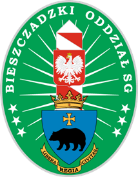     UNIA EUROPEJSKA   Fundusz Azylu, Migracji    i  Integracji           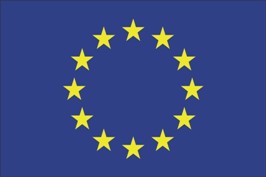 Pełna nazwa: ………………………………………………………………………………………………………………………………………………………………………………………………………………………………………………………..Imię i nazwisko osoby/osób upoważnionej/ych do reprezentacji Wykonawcy i podpisującej/ych ofertę: …………………………………………………………………………………………………………………………Adres: ulica ……………………………………..kod ………….. miejscowość …………………………..tel.: ………………………… faks: ……………………e-mail……………………………………….numer NIP …………………………………… numer REGON ………………………………………L.p.Nazwa i adres podwykonawcyZakres powierzony podwykonawcyBIESZCZADZKI ODDZIAŁSTRAŻY GRANICZNEJim. gen. bryg. Jana Tomasza Gorzechowskiego    UNIA EUROPEJSKA   Fundusz Azylu, Migracji    i  Integracji           Lp.Nazwa badaniaIlośćCenajednostkowabruttoCena oferty brutto123451.Badanie na obecność wirusa SARS-CoV-2 metodą RT-PCR100BIESZCZADZKI ODDZIAŁSTRAŻY GRANICZNEJim. gen. bryg. Jana Tomasza Gorzechowskiego    UNIA EUROPEJSKA   Fundusz Azylu, Migracji    i  Integracji           Lp.Nazwa badaniaIlośćCenajednostkowabruttoCena oferty brutto123451.Badanie na obecność wirusa SARS-CoV-2 metodą RT-PCR100BIESZCZADZKI ODDZIAŁSTRAŻY GRANICZNEJim. gen. bryg. Jana Tomasza Gorzechowskiego    UNIA EUROPEJSKA   Fundusz Azylu, Migracji    i  Integracji           Lp.Nazwa badaniaIlośćCenajednostkowabruttoCena oferty brutto123451.Badanie na obecność wirusa SARS-CoV-2 metodą RT-PCR50BIESZCZADZKI ODDZIAŁSTRAŻY GRANICZNEJim. gen. bryg. Jana Tomasza Gorzechowskiego    UNIA EUROPEJSKA   Fundusz Azylu, Migracji    i  Integracji           Lp.Nazwa badaniaIlośćCenajednostkowabruttoCena oferty brutto123451.Badanie na obecność wirusa SARS-CoV-2 metodą RT-PCR50BIESZCZADZKI ODDZIAŁSTRAŻY GRANICZNEJim. gen. bryg. Jana Tomasza Gorzechowskiego    UNIA EUROPEJSKA   Fundusz Azylu, Migracji    i  Integracji           